Unit 2 Study Guide: Operations with Rational Numbers 	Order the numbers from least to greatest, then place on a number line: –13.5, 16, 3.21, –20, ½, -3, 15, -2.25, -142.	 Find these sums and differences.	            g)     			             h) 			    i)       j)   2  			             k)   l) 9 3. Mary’s credit card statement showed that she owed $400.  She made a payment of $320.50, and then she charged $29.75 for gasoline.  She returned a pair of boots for $46.20 and then charged $14.80 for lunch.  What is her new balance on her Credit Card?4. Glen brought $38 with him on a family vacation.  He spent  of his money on presents for his friends.  How much money did Glen spend buying presents for his friends?5. Simplify the following expressions. g.  3				    	h.  	6. Covert these decimals to fractions (don’t simplify – save your energy).28                                                     b. 1.4 7. Convert these fractions to decimals         	     a.             	                                       b.  8. Choose the symbol that makes the following number statements true:    <    >     = -4.5             4.5                                 b.                   	c.    2.70             -14 – (-15)=     e)         f)  2.2 + (-16) + (-8)=a.                         b.  c                          d. 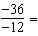 e.                          f.